Read Daniel 3:1-12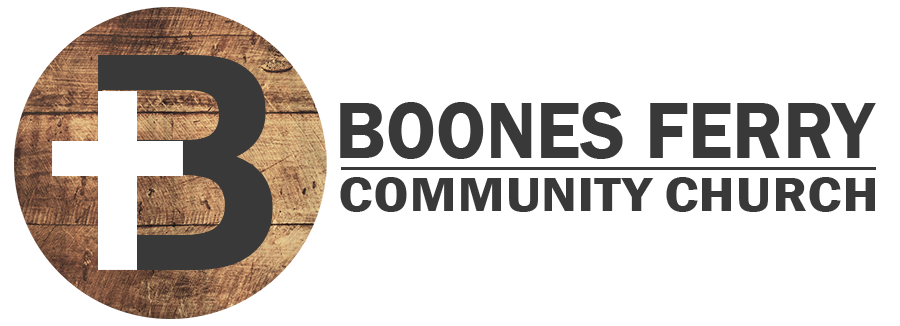 1. What did you learn from the sermon that impacted your life? 2. Considering the dream image in ch. 2, what do you think about when you hear this one was made entirely of gold? 3. Why do you think Nebuchadnezzar called all his high ranking officials in this way? How was doing this in conflict with what God was showing him in the dream in ch. 2? 4. What are the differences between fearing God and worshiping Him and fearing man and worshiping a man made idol? 5. The overwhelming majority bowed the knee to the idol. How do you see the same thing happening today? How and why is it so difficult to go against the crowd? 6. Was the Chaldean's malicious intent in accusing God's people political or was it also spiritual in origin? How are similar accusations being thrown in your direction today? 7. How can you be more prepared to face targeted attacks and accusations against your worship of Jesus? What strengthening scriptures can you share with the group? Prayer Focus: Let's pray that we would not compromise our worship of God no matter how great the hostile reaction. 